		Poradnia Psychologiczno-Pedagogiczna w Połczynie-Zdroju 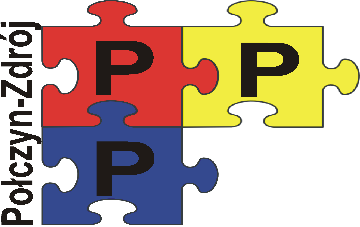 	   ul. Jana Pawła II 4    78-320 Połczyn-Zdrój   tel.533-556-605	   www.polczynzdroj.naszaporadnia.com email: poradniapz@gmail.com Połczyn-Zdrój, dnia ……………………….……..Do 					          ……………………………………………...                                                              w ……………………………………………WNIOSEK O WYZNACZENIE W SKŁAD ZESPOŁU ORZEKAJĄCEGO                        PRZY PORADNI PEDAGOGICZNO-PSYCHOLOGICZNEJ W POŁCZYNIE ZDROJUNa podstawie § 4 ust. 4 punkt 1 i 2 Rozporządzenia Ministra Edukacji Narodowej         z dnia 7 września 2017 r. w sprawie orzeczeń i opinii wydawanych przez zespoły orzekające działające w publicznych poradniach psychologiczno-pedagogicznych (Dz.U. z 2017 r. poz. 1743) wnioskuję o wyznaczenie do składu zespołu orzekającego:Dane członka zespołu wnioskowane przez Dyrektora Poradni:Imię i nazwisko ………………………………………………………………………………………………………………………………………………..                                                                               Podpis 